Osnovna šola Ivana Skvarče                       tel:/fax: 03/56-69-910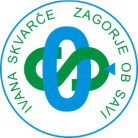 Cesta 9. avgusta 44                                   e-pošta: tajnistvo.iskvarce@guest.arnes.si1410 Zagorje ob Savi                                     davčna št.: 44831994                                                                           podračun pri UJP št.: 01342-6030687307___________________________________________________________________________Datum: 27. 5. 2015ZAPISNIK SEJE Sveta staršev, ki je bila dne 27. 5. 2015, ob 18.00 uri v učilnici geografije.Prisotni: člani Sveta staršev (po seznamu) in ga. ravnateljica Alenka Ašič.Gospa Romana Bizjak  je prisotne pozdravila in prebrala dnevni red s katerim so se vsi strinjali. DNEVNI RED: Potrditev zapisnika zadnjega sestanka.Učbeniki in delovni zvezki za naslednje šolsko leto.Poročila predstavnikov staršev posameznih oddelkov.Načrtovane dejavnosti do zaključka šolskega leta.Spremembe v šolskem letu 2015/16.Razno.Ad1 Potrditev zapisnikaZapisnik prejšnje seje je bil potrjen.Ad2 Učbeniki in delovni zvezki za naslednje šolsko letoGa. ravnateljica je prebrala seznam učbenikov in delovnih zvezkov za naslednje šolsko leto za posamezen razred in prosila za soglasje k izboru in cenam delovnih zvezkov. Primerjava med šolami je pokazala, da smo med šolami, ki imajo nižje cene pri delovnih zvezkih. SKLEP: Svet staršev OŠ Ivana Skvarče Zagorje daje pisno soglasje k izboru in skupni nabavni ceni delovnih zvezkov in drugih učnih gradiv za posamezen razred.Ad3 Poročila predstavnikov staršev posameznih oddelkov1.a – g. Lebar: opr.1.b – g. Uranič: učiteljica je predstavila delo v oddelku, drugače brez posebnosti.1.c – g. Kalšek. opr.2.a – ga. Kos: opr.2.b – g. Petek: ni posebnosti v razredu. Na poti v šolo pa je nek gospod deklico iz 2.b razreda ogovarjal in spraševal o osebnih stvareh. Mamica je o tem dogodku šolo tudi obvestila. Ravnateljica je povedala, da je o tem seznanjena in da se je o problemu tudi pogovorila z mamico. Poudarila je še, da se moramo starši in učitelji o takšnih problemih veliko pogovarjati z otroci, v primeru pa, da spet pride do takšnega dogodka, pa je najbolje, da starši obvestijo policijo.3.a – g. Božjak: opr.3.b - g. Savšek: brez posebnosti4.a – ga. Hribar (nadomestni predst.): ni posebnosti.4.b – ga. Maurer: pohvala prireditvi ob dnevu šole.  Predlagala je, da se uvede na šoli slaščičarski krožek in krožek ročnih del. Starši so tudi prosili, če bi bile interesne dejavnosti za naslednje leto objavljene čimprej. Ga. ravnateljica je povedala, da kuharskega krožka ni, ker je ta ponujen kot izbirni predmet na višji stopnji, ročna dela pa smo lani ponudili,  pa ni bilo interesa. Nabor interesnih dejavnosti za naslednje leto bo objavljen že v letošnjem šol. letu.  Interesne dejavnosti se bodo začele izvajati že v prvem tednu novega šol. leta.5.a – ga. Drnovšek: brez posebnosti.5.b – ga. Cilenšek: brez posebnosti.6.a – g. Povše: brez posebnosti.6.b – ga. Pavlič- Hostička: brez posebnosti.7.a – ga. Bizjak: ni posebnosti.7.b – ga. Suša: pohvala dnevu šole, drugače ni posebnosti.8.a – ga. Grčar: brez posebnosti. 8.b – ga. Razboršek: pohvala dnevu šole, drugače ni posebnosti.8.c – ga. Drnovšek: pohvala dnevu šole in navdušenje nad izletom v Munchen.9.a – ga. Vidlak: pohvala dnevu šole, drugih posebnosti ni bilo.9.b – ga. Medvešek, Bašelj: pohvala za dan šole, ni posebnosti.PŠP 1.,2.r. – ga. Škrabanja: pohvala kulturni urici ob dnevu šole, drugače brez posebnosti.3.,4. r. – ga. Zupančič (nadomest. predst.) : 20. 5. so imeli učenci delovno soboto, odšli so v Kekčevo deželo, kjer so zelo uživali. Na spletni strani šole pa je predstavljen tudi filmček o tem izletu.PŠČ 1.,2. r. – ga. Remškar: opr.3.,4.r. – ga. Smrkolj: pohvala dnevu šole. Učenci so se udeležili tekmovanja pevskih zborov v Ribnici, kjer so se uvrstili na odlično tretje mesto, 20. 5. pa so imeli  izlet v Lipico skupaj s starši.Ad4 Načrtovane dejavnosti do zaključka š. l. Seznanitev z rezultati NPZ za šestošolce in devetošolce.Učenci se bodo udeležili še zadnjih ekskurzij.Učenci s posebnimi dosežki se bodo udeležili nagradnega izleta, ki ga financira ustanovitelj.Na vrsti so še ocenjevalne konference.Valeta devetošolcev bo 11. 6. 2015 v dvorani KC Delavski dom. Zaradi visoke cene najema dvorane starše sprašujemo, če soglašajo, da bi bila letos cena vstopnice za valeto plačljiva. Cena naj bi bila 2 EUR. S tem bi lahko pokrili del stroškov za najem dvorane.SKLEP: Starši se strinjajo s plačilom vstopnic za valeto.Ad5 Spremembe v šolskem letu 2015/16V 2. razredu se bo v pričel izvajati obvezen pouk 1. tujega jezika  angleščina.Imeli bomo tri oddelke prvega razreda, na PŠ v Čemšeniku in Podkumu pa bodo po trije prvošolčki.Predvidevamo tri oddelke 8. razredov.Učiteljice na nižji stopnji se bodo zamenjale pri poučevanju razredov.Za naslednje šolsko leto smo preko CŠOD dobili letno šolo v naravi za 5. razred, zimsko šolo v naravi za 6. razred, naravoslovni teden za 3. in 7. razred, vikend za nadarjene ter dnevne centre za posamezne razrede.Ad6 RaznoDan šole:  ga. ravnateljica se je vsem staršem zahvalila za vso pomoč ob dnevu šole in za vse lepe besede in pohvalo. G. Pavliju Savšku se je zahvalila za fotografiranje. Vse starše pa je povabila septembra na osrednjo prireditev ob odkritju kipa Franciju Kopitarju.  Seznanila jih je tudi s sponzorskimi sredstvi in sponzorji in podala informacijo o okvirnih stroških za prireditev. S prodajo spominkov, zbornikov, vstopnic za prireditev v DD smo zbrali v šolski sklad približno 2.958,27  EUR.Ga. ravnateljica se je zahvalila tudi vsem staršem za sodelovanje v tem šolskem letu, prav posebej staršem devetošolcev in vsem skupaj zaželela lep dopust. Zahvali se je prav tako pridružila predsednica ga. Romana, ki se je zahvalila za sodelovanje tudi ga. ravnateljici.Zapisala:						Predsednica Sveta staršev:Barbara Grablič, l. r.				Romana Bizjak, l. r.Osnovna šola Ivana Skvarče                       tel:/fax: 03/56-69-910Cesta 9. avgusta 44                                   e-pošta: tajnistvo.iskvarce@guest.arnes.si1410 Zagorje ob Savi                                     davčna št.: 44831994                                                                           podračun pri UJP št.: 01342-6030687307___________________________________________________________________________Datum: 22. 9. 2015VABILOVabim vas na sestanek Sveta staršev, ki bo v TOREK, 29. 9. 2015, ob 18.30 uri v učilnici geografije.DNEVNI RED: 1. Potrditev zapisnika zadnjega sestanka.2. Predstavitev LDN za šolsko leto 2015/16.3. Poročila predstavnikov z roditeljskih sestankov.4. Razno.							Romana Bizjak, l. r.										predsednica Sveta staršev 